Заслушав информацию главного врача МГБУЗ «Ужурская РБ» Шуровой Оксаны Амрихудовны о состоянии здравоохранения на территории Ужурского района , руководствуясь статьей 23 Устава района, Ужурский районный Совет депутатов РЕШИЛ:1. Принять информацию о состоянии здравоохранения на территории Ужурского района к сведению.2. Настоящее решение вступает в силу в день подписания.Председатель Ужурского районного Совета депутатов						А.С. Агламзянов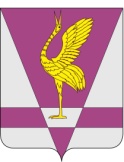 КРАСНОЯРСКИЙ КРАЙУЖУРСКИЙ РАЙОННЫЙ СОВЕТДЕПУТАТОВРЕШЕНИЕКРАСНОЯРСКИЙ КРАЙУЖУРСКИЙ РАЙОННЫЙ СОВЕТДЕПУТАТОВРЕШЕНИЕКРАСНОЯРСКИЙ КРАЙУЖУРСКИЙ РАЙОННЫЙ СОВЕТДЕПУТАТОВРЕШЕНИЕ23.05.2023г. Ужур№ 32-215рО состоянии здравоохранения на территории Ужурского районаО состоянии здравоохранения на территории Ужурского районаО состоянии здравоохранения на территории Ужурского района